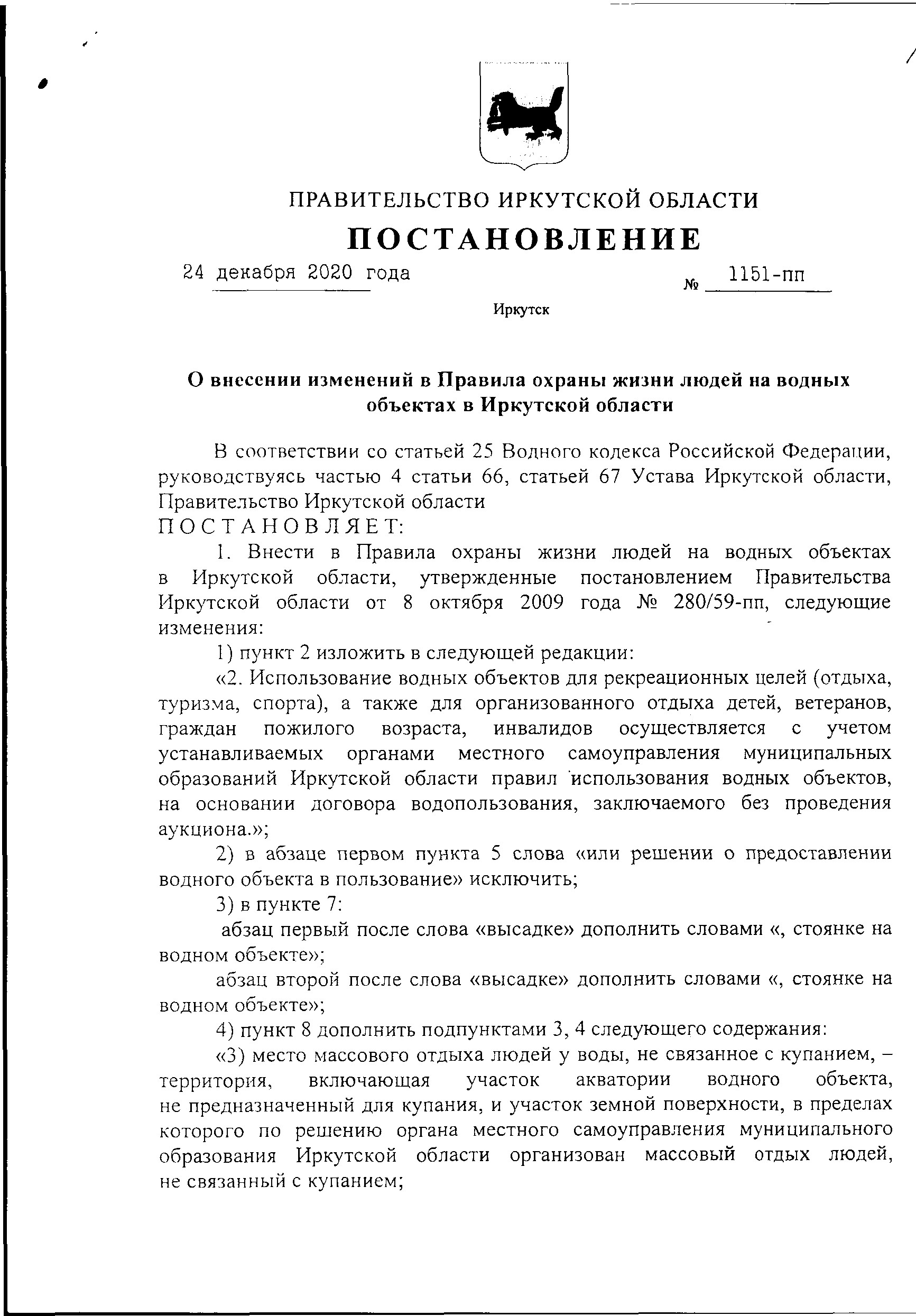 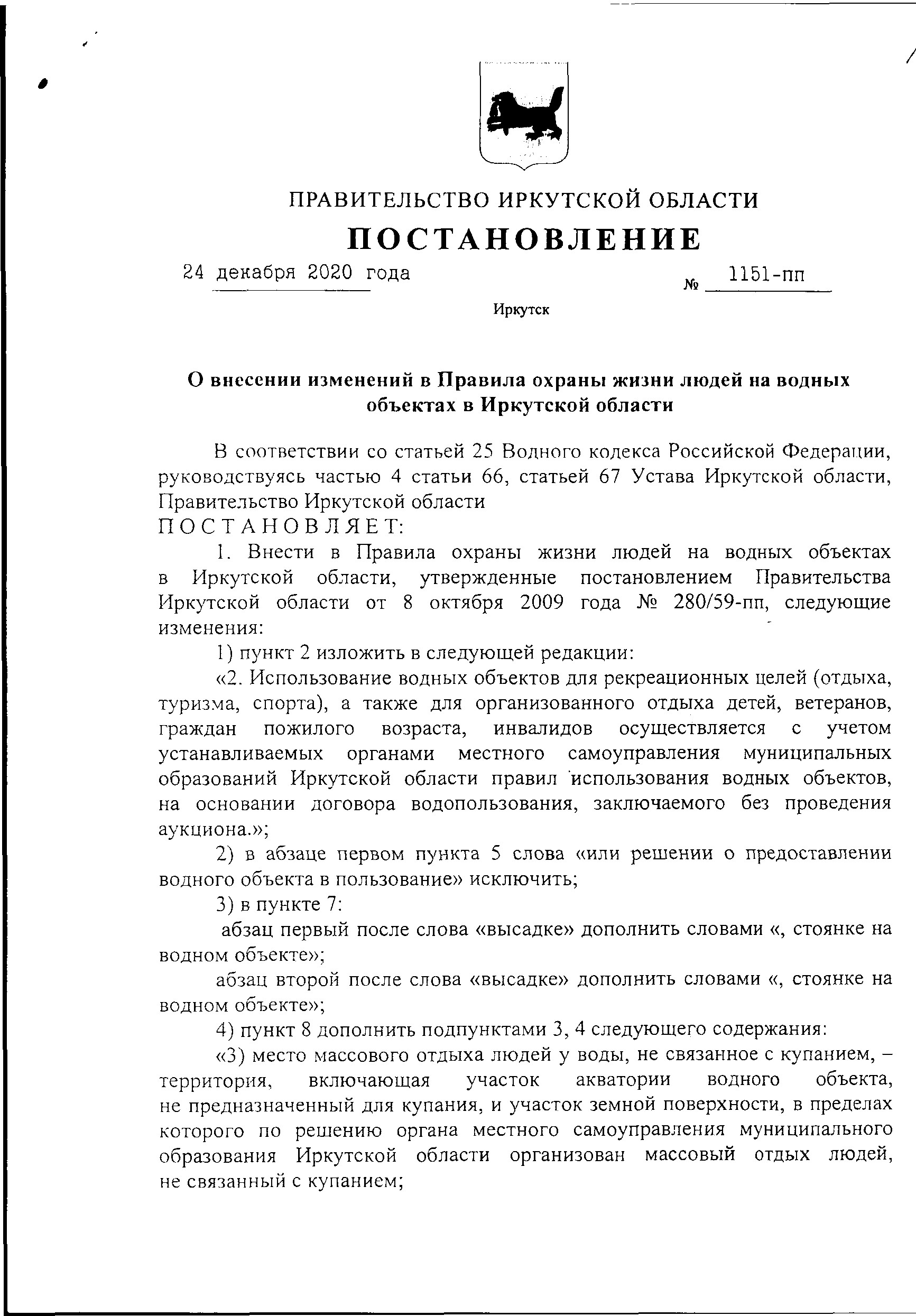 организатор места массового отдыха людей у воды, не связанного с купанием, - юридическое лицо или индивидуальный предприниматель, имеющие право пользования участком акватории водного объекта, не предназначенного для купания, и вещное право или право аренды на прилегающий к водному объекту земельный участок, или орган местного самоуправления муниципального образования Иркутской области, организовавший на соответствующих участке акватории водного объекта и земельном участке массовый отдых людей у воды, не связанный с купанием.»;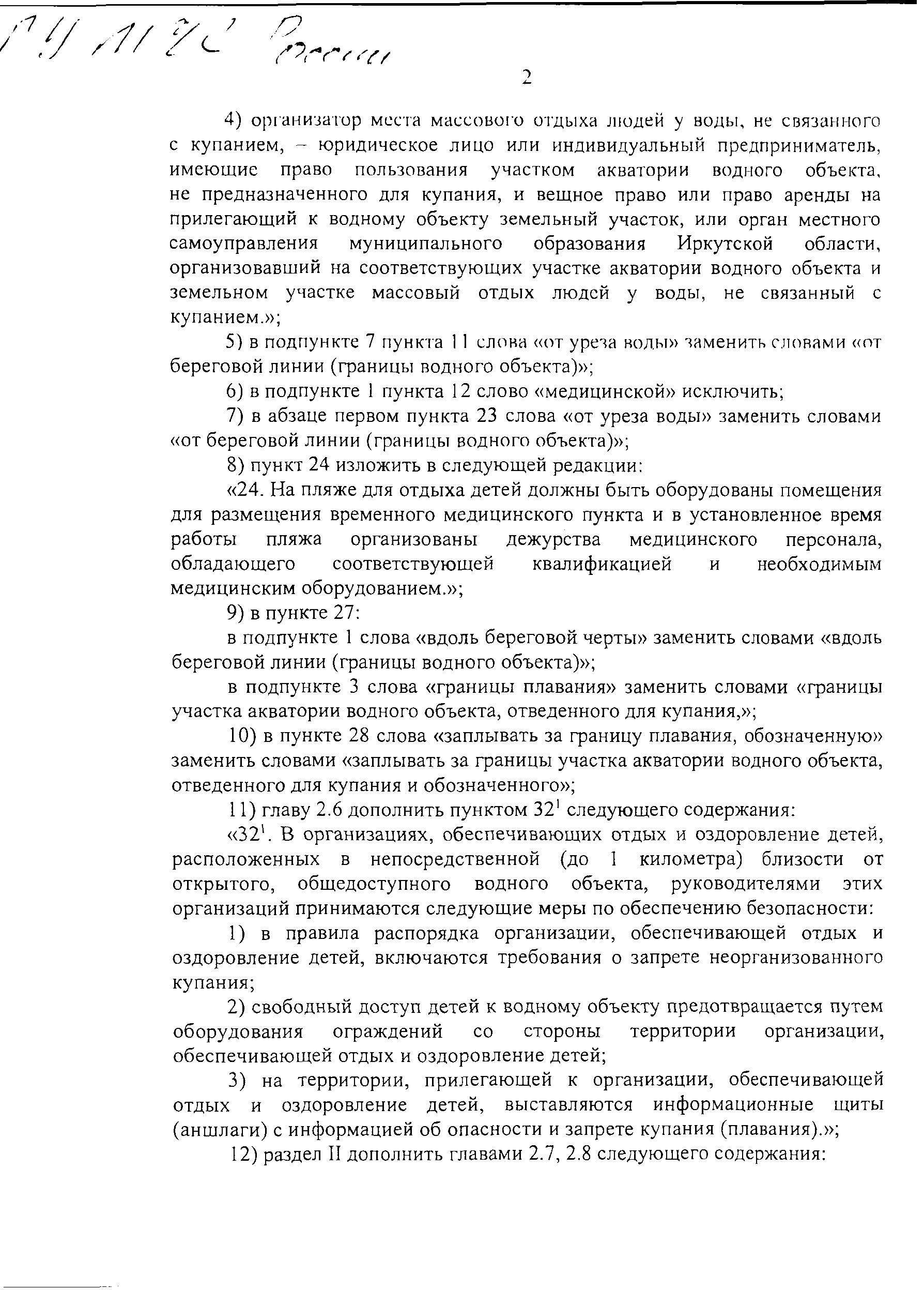 в подпункте 7 пункта 1 1 слова «от уреза волы» заменить слонами «от береговой линии (границы водного объекта)»;в подпункте 1 пункта 12 слово «медицинской» исключить;в абзаце первом пункта 23 слова «от уреза воды» заменить словами «от береговой линии (границы водного объекта)»;пункт 24 изложить в следующей редакции:«24. На пляже для отдыха детей должны быть оборудованы помещения для размещения временного медицинского пункта и в установленное время работы пляжа организованы дежурства медицинского персонала, обладающего соответствующей квалификацией и необходимым медицинским оборудованием.»; 9) в пункте 27:в подпункте 1 слова «вдоль береговой черты» заменить словами «вдоль береговой линии (границы водного объекта)»; в подпункте 3 слова «границы плавания» заменить словами «границы участка акватории водного объекта, отведенного для купания,»;в пункте 28 слова «заплывать за границу плавания, обозначенную» заменить словами «заплывать за границы участка акватории водного объекта, отведенного для купания и обозначенного»;главу 2.6 дополнить пунктом 32' следующего содержания:«321. В организациях, обеспечивающих отдых и оздоровление детей, расположенных в непосредственной (до 1 километра) близости от открытого, общедоступного водного объекта, руководителями этих организаций принимаются следующие меры по обеспечению безопасности:в правила распорядка организации, обеспечивающей отдых и оздоровление детей, включаются требования о запрете неорганизованного купания;свободный доступ детей к водному объекту предотвращается путем оборудования ограждений со стороны территории организации, обеспечивающей отдых и оздоровление детей;на территории, прилегающей к организации, обеспечивающей отдых и оздоровление детей, выставляются информационные щиты (аншлаги) с информацией об опасности и запрете купания (плавания).»; 12) раздел II дополнить главами 2.7, 2.8 следующего содержания:3«2.7. ПРАВИЛА ОБУСТРОЙСТВА, ОБСЛУЖИВАНИЯ И ПОЛЬЗОВАНИЯ МЕСТОМ МАССОВОГО ОТДЫХА ЛЮДЕЙ У ВОДЫ, НЕ СВЯЗАННОГО С КУПАНИЕМ322. Организатором места массового отдыха людей у воды, не связанного с купанием, должно быть обеспечено соблюдение следующих правил обустройства места массового отдыха людей у воды, не связанного с купанием:обозначение границ участка акватории водного объекта, не предназначенного для купания, и земельного участка, прилегающего к водному объекту, в пределах которого по решению органа местного самоуправления муниципального образования Иркутской области организован 	массовый 	отдых 	людей 	у 	воды,не связанный с купанием, временными указателями границ территории;оборудование урнами для сбора мусора, установленными около ограждения места массового отдыха людей у воды, не связанного с купанием, на расстоянии не более 50 метров друг от друга. Урны ежедневно очищаются. Твердые коммунальные отходы из урн собираются в мусоросборные контейнеры, оборудованные крышками, а затем вывозятся специализированным автотранспортом на полигоны твердых коммунальных отходов. Контейнеры устанавливаются в хозяйственной зоне места массового отдыха людей у воды, не связанного с купанием, на площадке с водонепроницаемым покрытием и ограждением с трех сторон;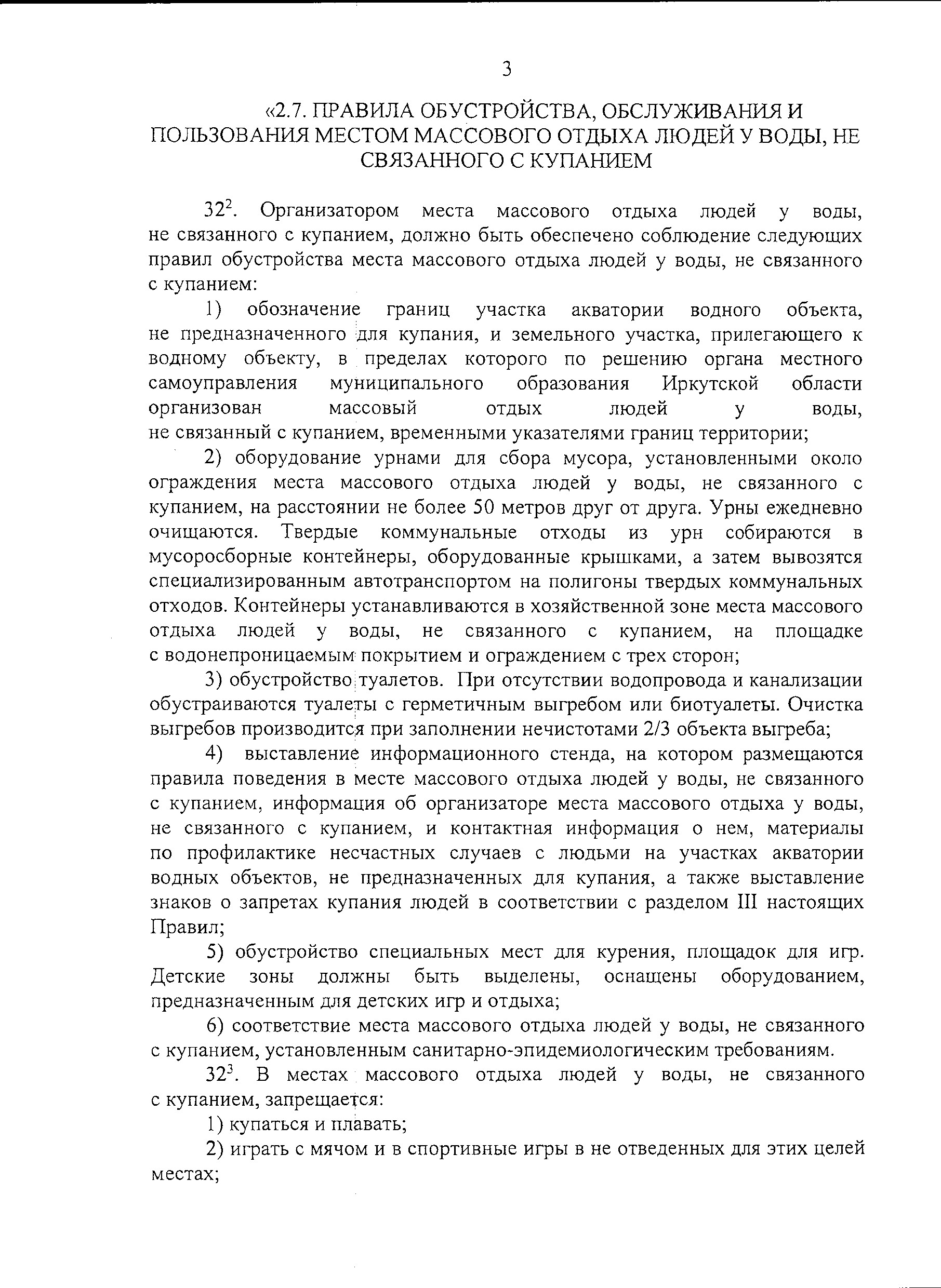 обустройство;туалетов. При отсутствии водопровода и канализации обустраиваются туалеты с герметичным выгребом или биотуалеты. Очистка выгребов производится при заполнении нечистотами 2/3 объекта выгреба;выставление информационного стенда, на котором размещаются правила поведения в месте массового отдыха людей у воды, не связанного с купанием, информация об организаторе места массового отдыха у воды, не связанного с купанием, и контактная информация о нем, материалы по профилактике несчастных случаев с людьми на участках акватории водных объектов, не предназначенных для купания, а также выставление знаков о запретах купания людей в соответствии с разделом III настоящих Правил;обустройство специальных мест для курения, площадок для игр. Детские зоны должны быть выделены, оснащены оборудованием, предназначенным для детских игр и отдыха;соответствие места массового отдыха людей у воды, не связанного с купанием, установленным санитарно-эпидемиологическим требованиям.323. В местах массового отдыха людей у воды, не связанного с купанием, запрещается:купаться и плавать;играть с мячом и в спортивные игры в не отведенных для этих целей местах;43) передвижение на лодках, катерах и гидроцикла:: в непосредственной близости от берега и в бухтах в целях исключен и а фактора беспокойства отдыхающих и обеспечения их безопасности; 4) въезд и проезд транспортных средств.2.8. ПРАВИЛА БЕЗОПАСНОСТИ ЛЮДЕЙ НА ЛЬДУ324. Переходы людей по льду водных объектов (далее - ледовы переходы) оборудуются в местах, традиционно используемых населением, в том числе в целях сообщения между населенными пунктами.При оборудовании ледового перехода выполняются следующие требования:ширина ледового перехода должна обеспечивать одновременное безопасное расхождение двух человек и составлять не менее 1, 5-2 метров:границы 	ледового 	перехода 	обозначаются 	через 	каждые 2,5 - 3 метра ограничительными маркировочными вехами;толщина льда должна быть не меньше 20 сантиметров.325;. При переходе по льду группами необходимо следовать друг за другом на расстоянии 5 - 6 метров и быть готовым оказать немедленную помощь идущему впереди.Перевозка малогабаритных, но тяжелых грузов производится не санях или других приспособлениях с возможно большей площадью опоры на поверхность льда.При переходе водного объекта по льду на лыжах рекомендуете;: пользоваться проложенной лыжней, а при ее отсутствии, прежде чем двигаться по целине, следует отстегнуть крепления лыж и снять петлч лыжных палок с кистей рук. Рюкзак или ранец необходимо взять на одно плечо.Расстояние между лыжниками должно быть 5 - 6 метров. Во время движения лыжник, идущий первым, ударами палок проверяет прочность льда и следит за его состоянием.На период становления и вскрытия ледового покрова но допускается выход и передвижение людей по льду водного объекта на основании запрета, установленного правовым актом органа местного самоуправления муниципального образования Иркутской области, в места:., где установлены запрещающие знаки безопасности на водных объектах.»: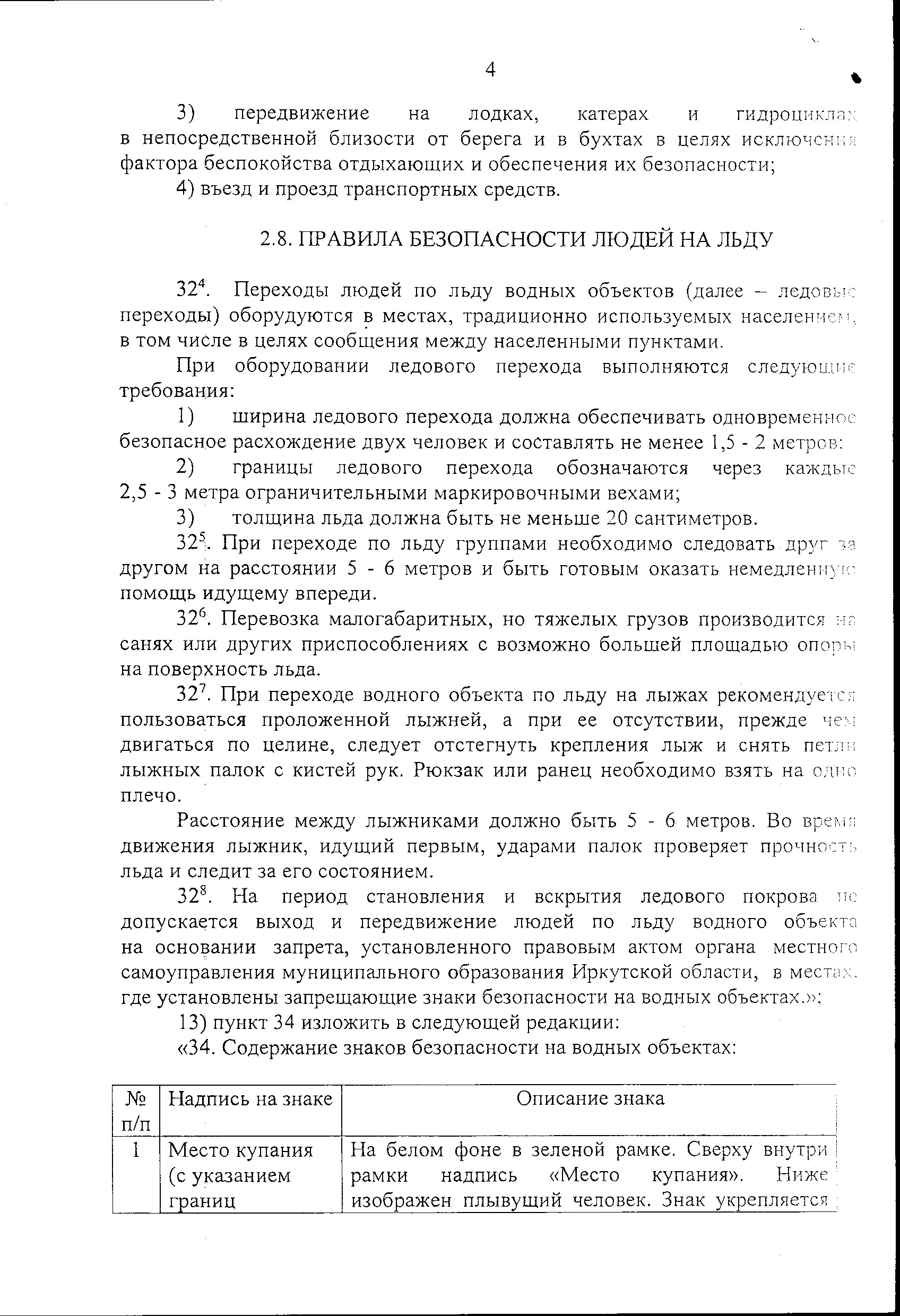 13) пункт 34 изложить в следующей редакции:«34. Содержание знаков безопасности на водных объектах:№	Надпись на знаке	Описание знака п/п1 Место купания На белом фоне в зеленой рамке. Сверху внутри (с указанием рамки надпись «Место купания». Ниже границ изображен плывущий человек. Знак укрепляется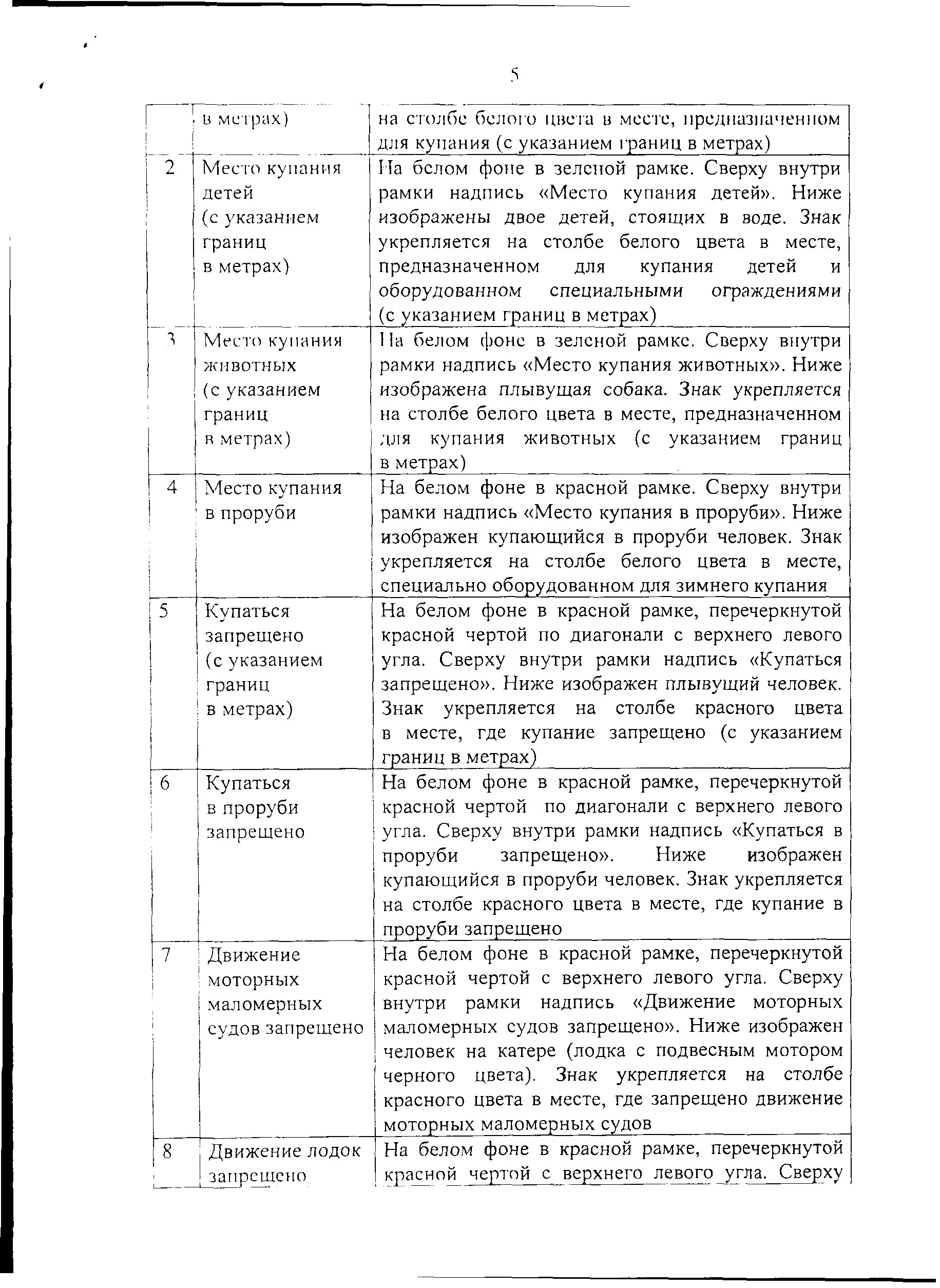 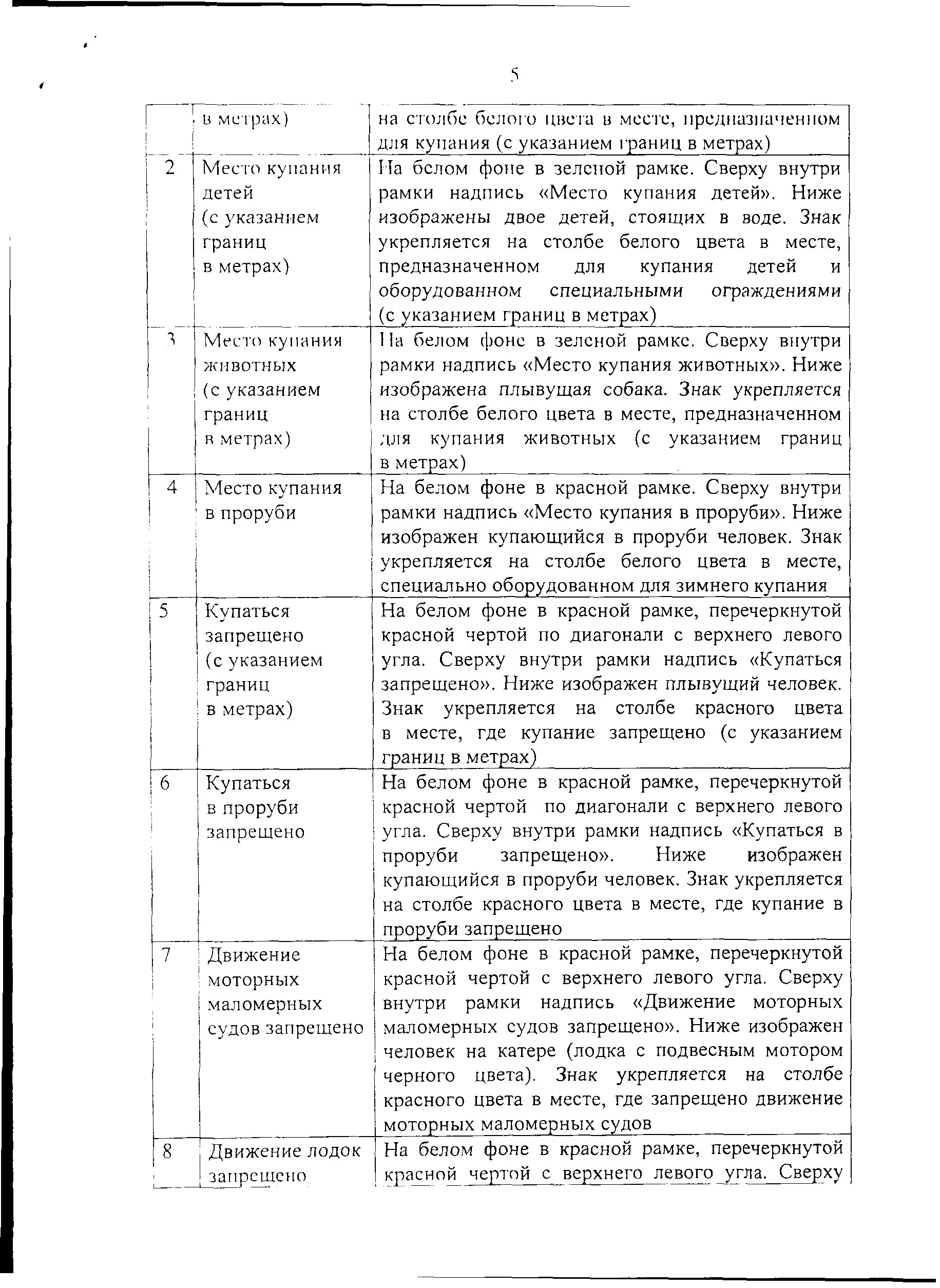 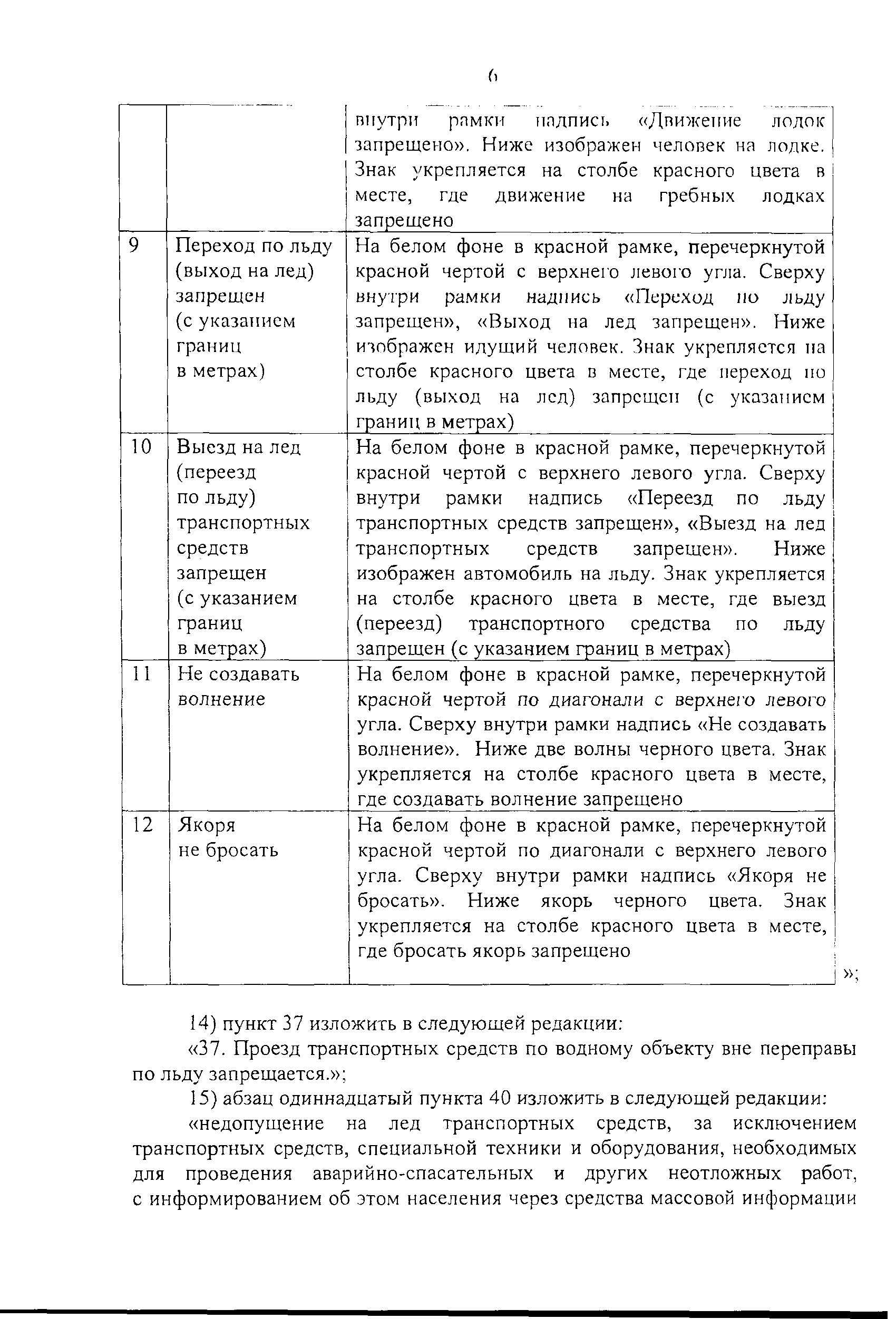 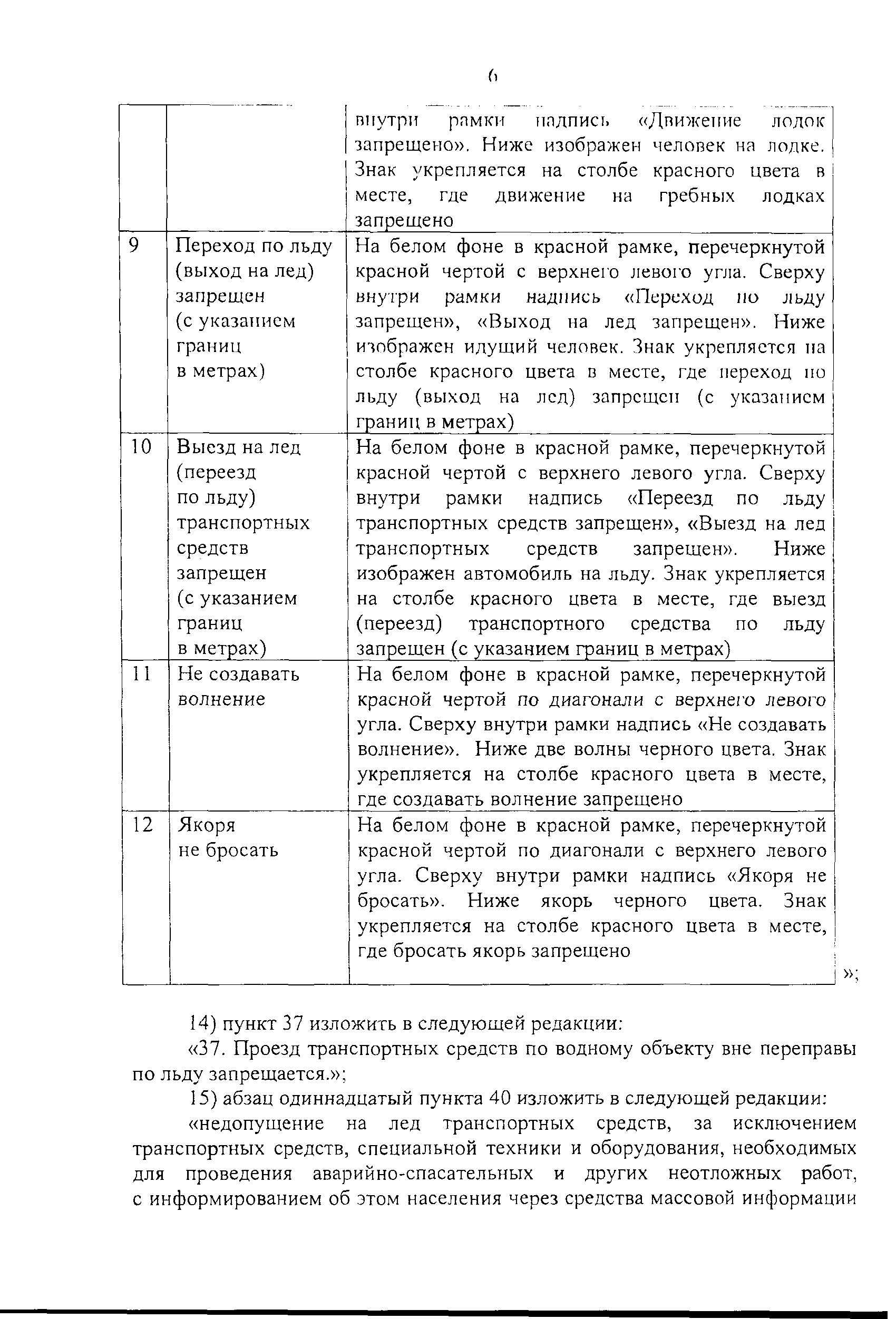 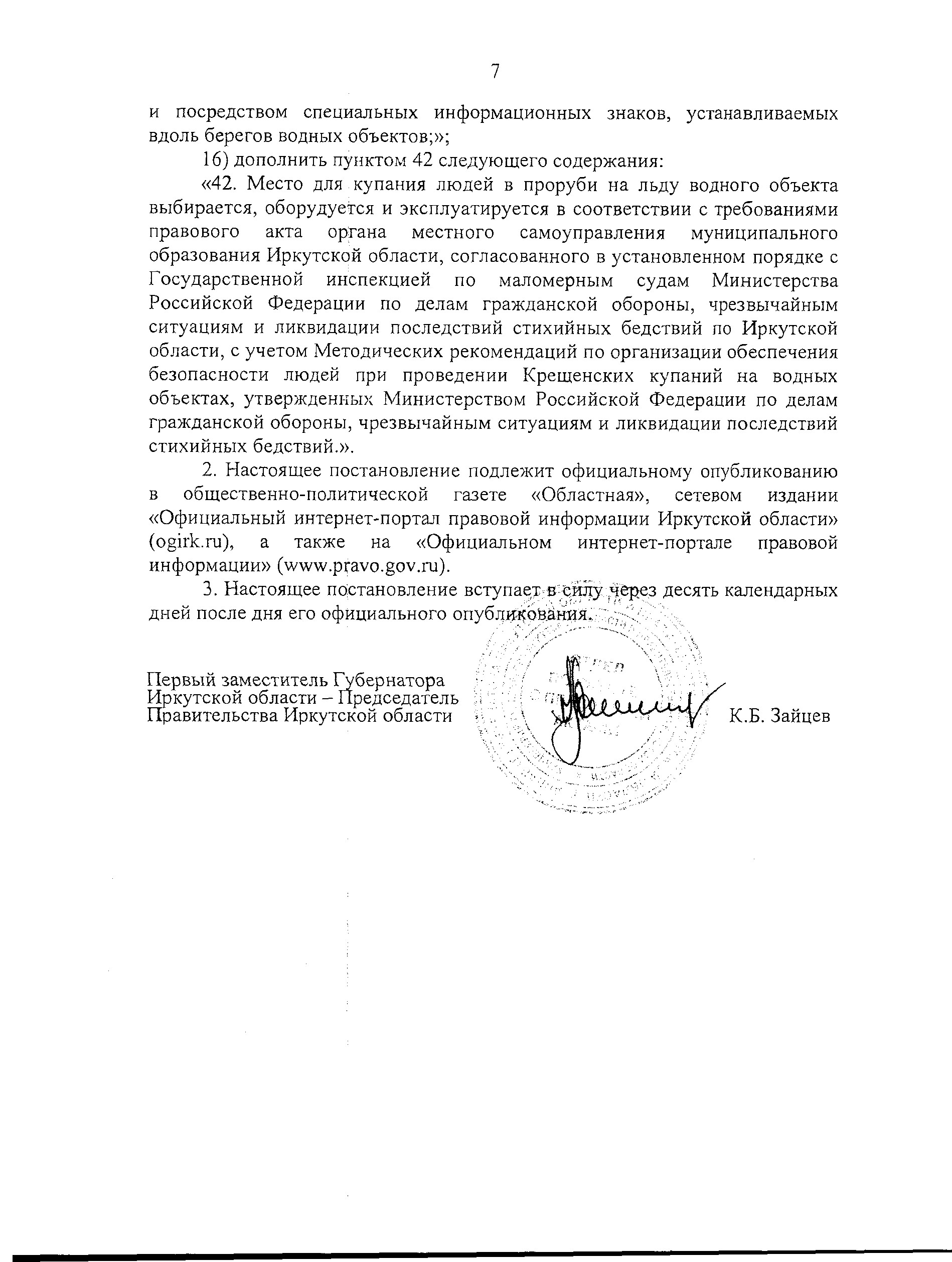 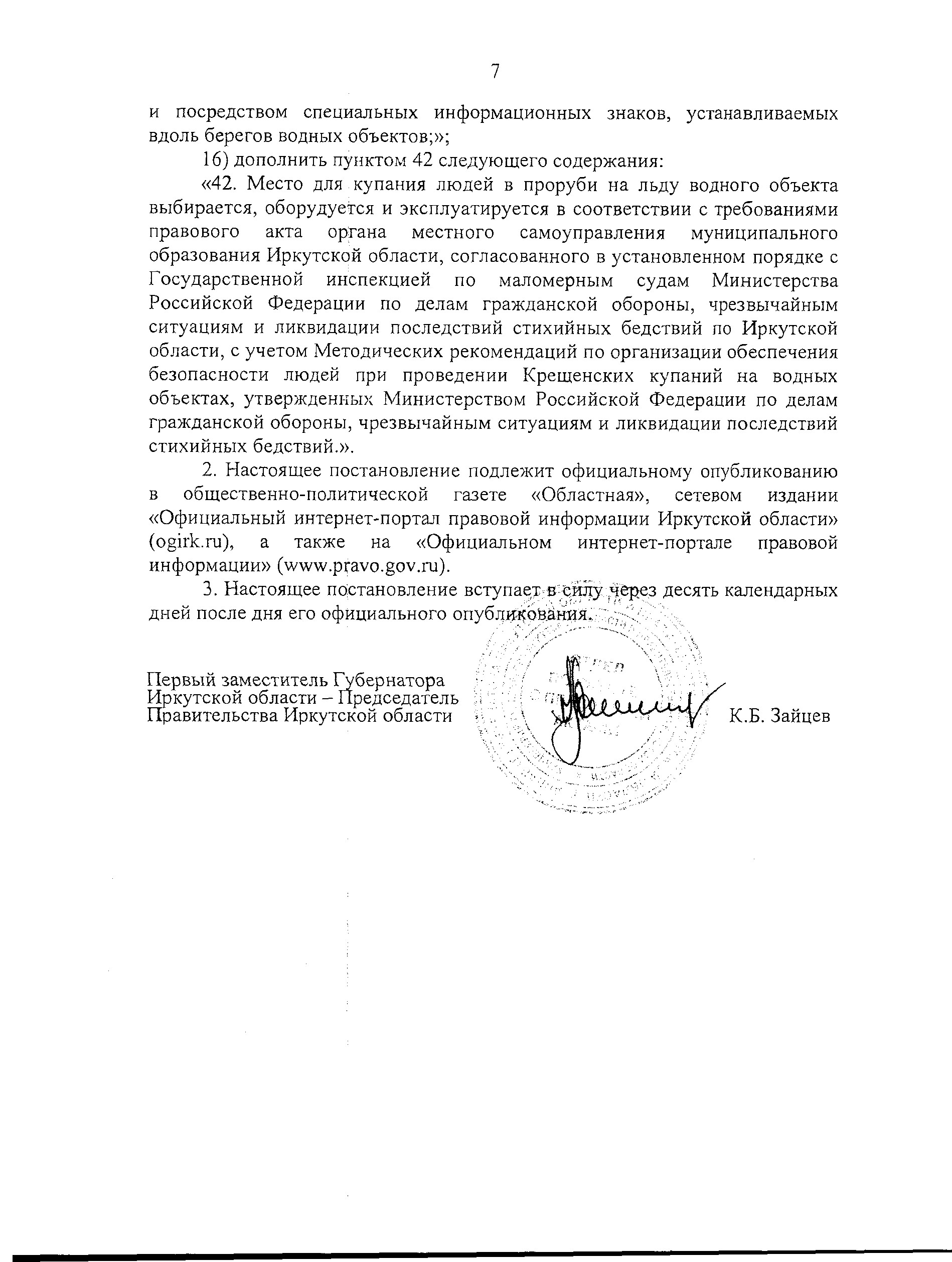 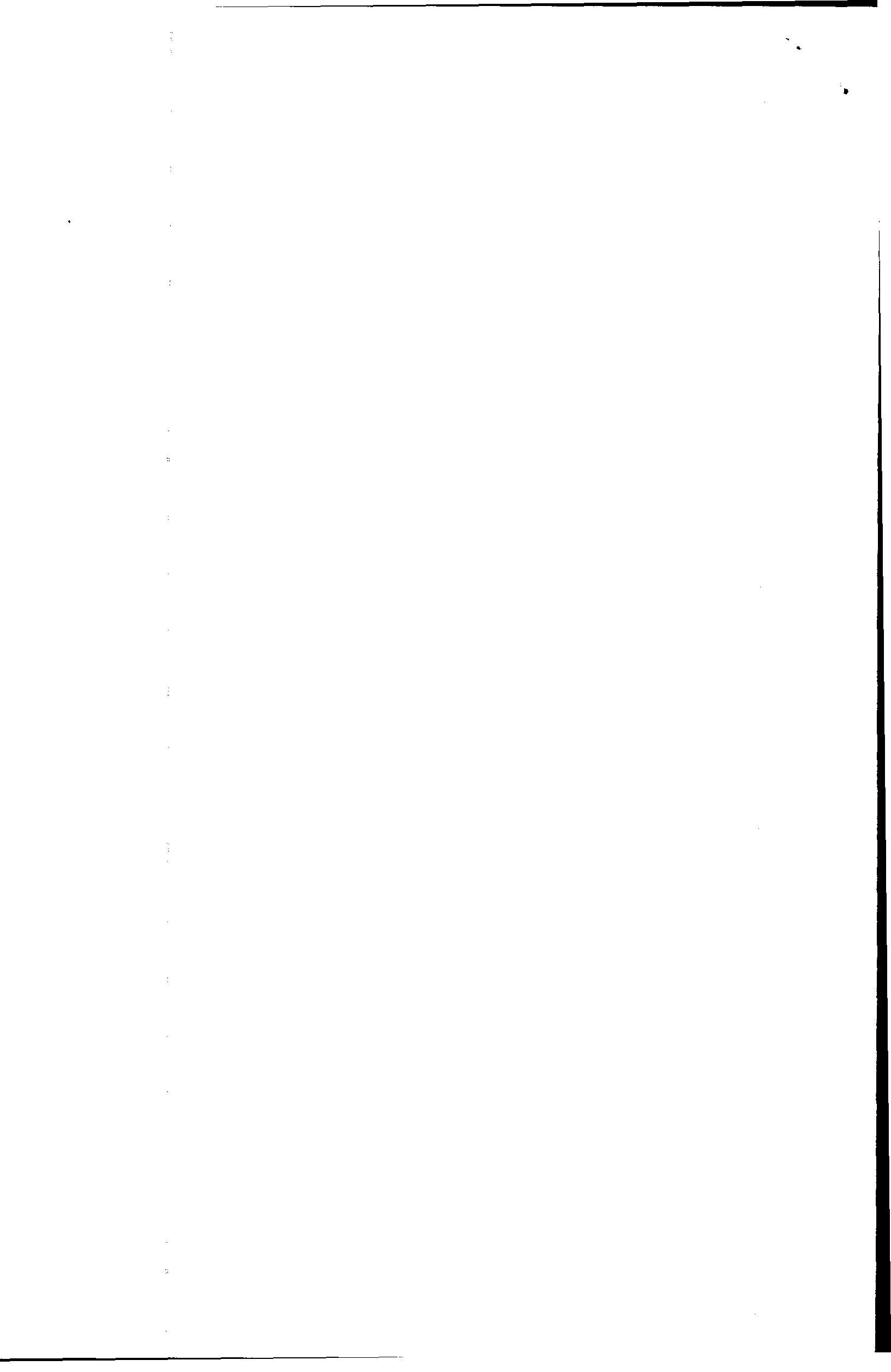 